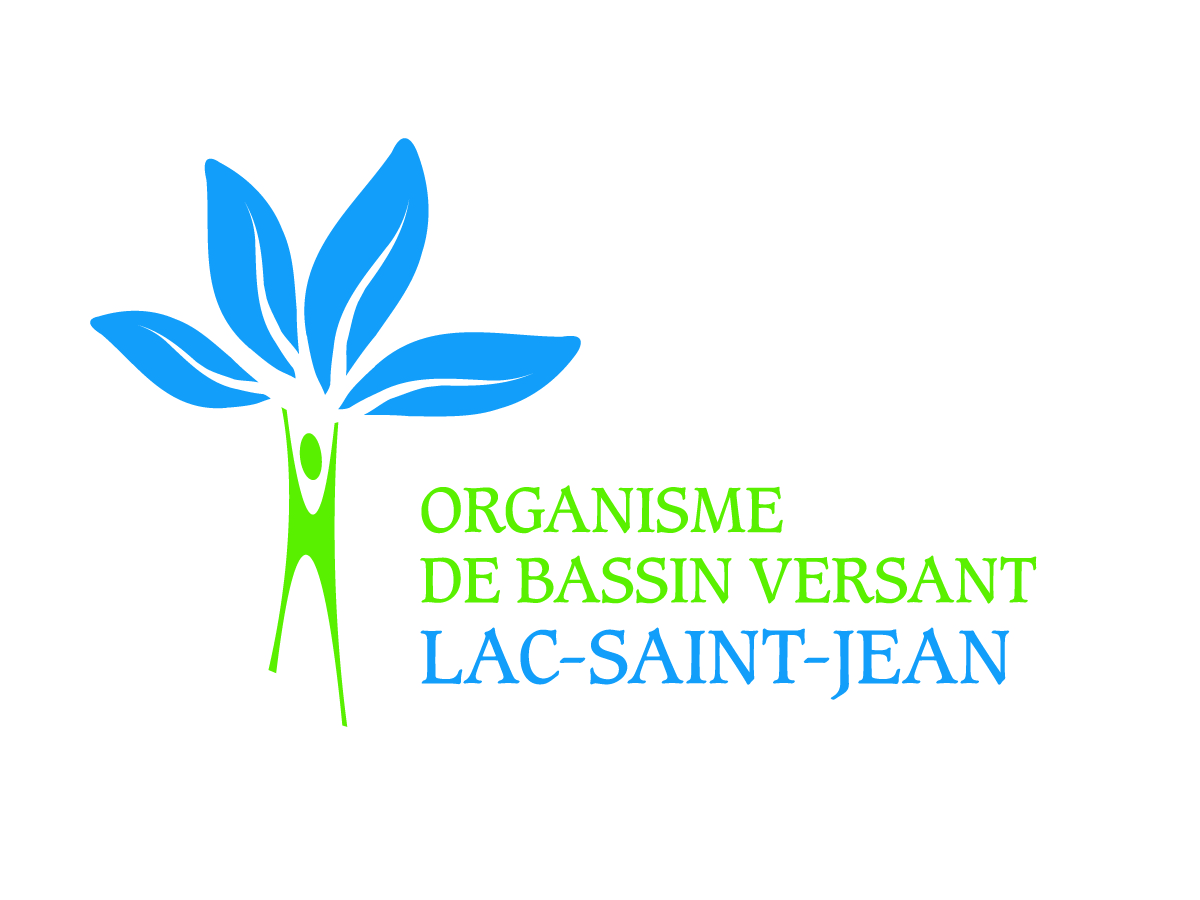 Fiche d’adhésion – Acteur de l’eau Organisme de bassin versant Lac-Saint-JeanType d’acteur de l’eau Municipal 			Communautaire 		Économique 			Communauté autochtone	Citoyen				Identification de l'organisation ou de l’individuNom:  Adresse: Nom du représentant (1): Adresse du représentant : Téléphone : Courriel : (1) Tels que le prescrivent les règlements généraux, une organisation doit désigner par résolution un représentant dûment mandaté. Date de la production de la procuration ou de la résolution:  Mise à jour - Mai 2024